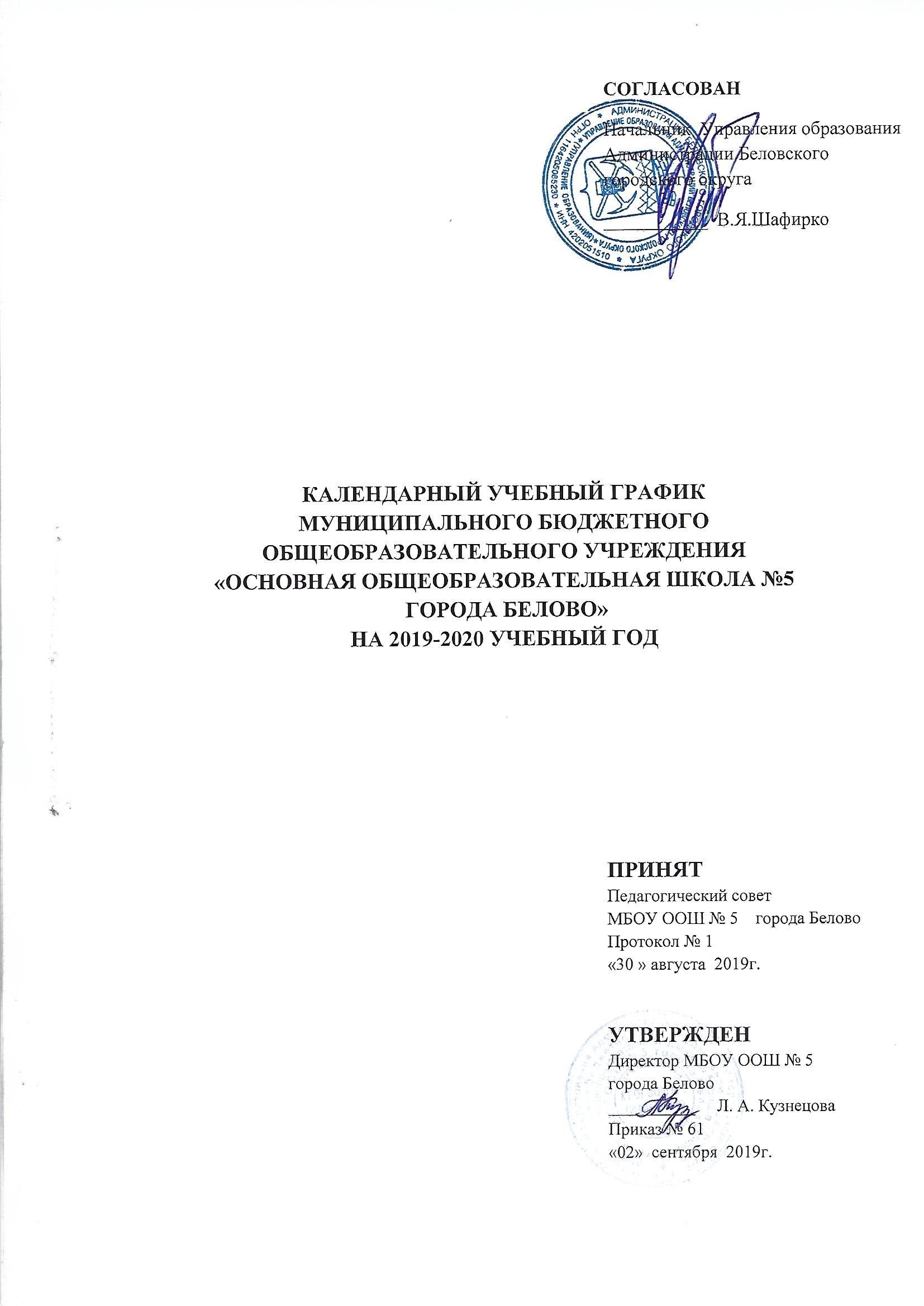 Начало учебного года 2  сентября  2019 года.Окончание учебного года                                                        1-8 классы  – 31 мая 2020 года;                                                              9  класс –       25 мая 2020 года.Продолжительность учебного года, четвертей  1 класс                            -  34 недели;2-  8  классы                   -  35 недель9 класс                             - 34 неделиРегламентирование образовательного процессаУчебный год делится на 4 четверти, а именно:        Для  1 классаДля  2 – 8 классовДля  9 классаСроки и продолжительность каникул в течение учебного годаДля  1 классаДля  2-9 классовПродолжительность учебной неделиПродолжительность рабочей недели в 1 классе – 5 дней.Продолжительность рабочей недели  во 2 – 9 классах – 6 дней.Продолжительность учебных занятий и занятий внеурочной деятельности                       Продолжительность учебных занятийДля обучающихся 1 класса  использование «ступенчатого» режима обучения  в первом полугодии (в сентябре, октябре - по 3 урока в день по 35 минут каждый, в ноябре – декабре – по 4 урока  в день по 35 минут каждый;  январь – май – по 4 урока  в день по 40 минут каждый).Для обучающихся  2 -9 классов продолжительность урока  (академический час) составляет  45 минут.	Внеурочная деятельностьВнеурочная деятельность – специально организованная деятельность учащихся 1-9 классов, представляющая собой неотъемлемую часть образовательного процесса в общеобразовательном учреждении (далее – внеурочная деятельность), отличная от урочной системы обучения. После уроков перед внеурочной деятельностью предусмотрен перерыв не менее 45 минут.Продолжительность занятий внеурочной деятельности для 1 класса составляет 35 минут в первом полугодии   и 40 минут во втором полугодии, для 2-8 классов 45 минут в течение года.Продолжительность переменРасписание звонков в 1 классах   (I-II четверть)Расписание звонков в 1 классах   (III-IV четверть)Расписание звонков для 2,4 классов              Расписание звонков для  5-9  классовСменность учебных занятийКоличество классов – комплектов в каждой параллелиШкола работает в одну смену – 1- 9 классы.Начало учебных занятийУчебные занятия для 1-9 классов  начинаются  в  8 ч.30 мин. Сроки проведения  промежуточных аттестацийПромежуточная аттестация проводится в соответствии с положением  о формах, периодичности и порядке проведения текущего контроля успеваемости и промежуточной аттестации обучающихся МБОУ ООШ № 5 города Белово Сроки проведения  государственной  итоговой аттестацииСроки государственной итоговой  аттестации в 9 классе устанавливаются  в соответствии приказом  Министерства образования и науки Российской Федерации, департамента образования и науки Кемеровской области  на 2019-2020 учебный год.12. Традиционные школьные мероприятияСентябрьДень знанийПраздник «Посвящение в первоклассники»Праздник ОсениДень здоровьяШкольный этап Всероссийской олимпиады школьниковОктябрьШкольный этап Всероссийской олимпиады школьников День пожилого человекаДень УчителяАнтинаркотическая акция «Классный час»Ноябрь Муниципальный  этап Всероссийской олимпиады школьниковМеждународная игра- конкурс  «Русский медвежонок»Праздник День МатериДекабрь Муниципальный этап Всероссийской олимпиады школьниковДень городаНовогодний фейерверкЯнварьДекадник по предметам  гуманитарного циклаДень конституции РФДень полного освобождения Ленинграда  от фашистской  блокады (1944год)ФевральДень Российской наукиДекадник по предметам  изобразительное искусство, музыка, физическая культура, основы безопасности  жизнедеятельностиАнтинаркотическая акция «Родительский урок»Месячник по гражданско-патриотическому воспитанию МартМеждунароный женский деньДень воссоединения Крыма с РоссиейНеделя детской и юношеской книгиДекадник  по предметам начальной школыМатематический конкурс - игра «Кенгуру» АпрельДень космонавтики. Гагаринский урок «Космос –это мы»Декадник по предметам естественно-математического циклаДень пожарной охраны Тематический урок ОБЖ.Май День Победы советского народа в Великой Отечественной войне 1941-1945День славянской письменности и культурыГосударственная итоговая аттестация Праздник «Прощание с начальной школой»Праздник «Последний звонок» ЧетвертьНачало Окончание Количество учебных недельПервая 02.09.201927.10.20198 недельВторая 05.11.201926.12.20197 недель, 3 дняТретья10.01.202016.02.20208 недель, 5 дней Третья25.02.202020.03.20208 недель, 5 дней Четвертая30.03.202031.05.20208 недель, 4 дняЧетвертьНачало Окончание Количество учебных недельПервая 02.09.201927.10.20198 недельВторая 05.11.201926.12.20197 недель, 3 дняТретья10.01.202020.03.20209 недель, 5 днейЧетвертая30.03.202031.05.20208 недель, 4 дняЧетвертьНачало Окончание Количество учебных недельПервая 02.09.201927.10.20198 недельВторая 05.11.201926.12.20197 недель, 3 дняТретья10.01.202020.03.20209 недель, 5 днейЧетвертая30.03.202025.05.20207 недель, 4 дняНазвание каникулНачало Окончание Продолжительность в дняхОсенние 28.10.201903.11.20197Зимние 27.12.201909.01.202014Дополнительные17.02.202023.02.20207Весенние 21.03.202029.03.20209Летние01.06.202031.08.202092 дняНазвание каникулНачало Окончание Продолжительность в дняхОсенние 28.10.201903.11.20197Зимние 27.12.201909.01.202014Весенние 21.03.202029.03.20209Летние01.06.202031.08.202092 дня№ урокаВремяПродолжительность перемены1 урок08.30  - 09.0510 минут2 урок09.15 -  09.5030 минут3 урок10.20  - 10.5510 минут4 урок11.05 -  11.40№ урокаВремяПродолжительность перемены1 урок08.30  - 09.1010 минут2 урок09.20 -  10.0030 минут3 урок10.30  - 11.1010 минут4 урок11.20 -  12.0010 минут5 урок12.10 – 12.50№ урокаВремяПродолжительность перемены1 урок08.30  - 09.1510 минут2 урок09.25 -  10.1030 минут3 урок10.40  - 11.2510 минут4 урок11.35 -  12.2010 минут5 урок12.30 – 13.15№ урокаВремяПродолжительность перемены1 урок08.30  - 09.1510 минут2 урок09.25 -  10.1020 минут3 урок10.30  - 11.1520 минут4 урок11.35 -  12.2010 минут5 урок12.30 – 13.1510 минут6 урок13.25 – 14.10КлассКол-во классов1 класс12 класс13 класс14 класс15  класс26  класс27 класс18 класс19 класс1Всего11